Преподаватель: Пыльченкова Елена ИвановнаЭл.почта ЕlenaOKZT@ya.ruНазвание файла 17.11.20 г. Экологическая экспертиза. Экологическое лицензирование и сертификацияЗадание должно быть выполнено до 18.11.20 г. Задание выполнять исключительно в виде фотографий заданий, сделанных от рукиПисьменно в тетради/конспекте ответить на следующие вопросы Экологическая экспертиза (краткие сведения – определение, цель, виды, принципы, объекты).Экологическое лицензирование.Экологическая сертификация.                       Литература: Электронная библиотека «Юрайт» 1.Хван, Т. А. Экологические основы природопользования: учебник для СПО / Т. А. Хван. — 6-е изд., пер. и доп. — М.: Издательство Юрайт, 2018. — 253 с. — (Серия: Профессиональное образование). https://biblio-online.ru/viewer/F4479B7B-4648-4644-BDE2-1D2329CE1C2C)2.Павлова, Е. И. Общая экология и экология транспорта: учебник ипрактикум для СПО / Е. И. Павлова, В. К. Новиков. — 5-е изд., перераб. и доп. — М.: Издательство Юрайт, 2017. — 479 с. — (Серия: Профессиональное образование). — ISBN 978-5-534-03537—Режим доступа: www.biblio-online.ru/book/9B5CD719-FBF7-44A5-A639-70AF22EEAA3F.Краткие теоретические сведения                   Экологическая экспертиза Экологическая экспертиза – установление соответствия намечаемой хозяйственной и иной деятельности экологическим требованиям и определение допустимости реализации объекта экологической экспертизы (ст. 1 Федерального закона «Об экологической экспертизе» от 23.11.95 № 174-ФЗ). Цель экологической экспертизы – определить соответствие планируемой деятельности действующим требованиям в области охраны окружающей среды и тем самым предупредить возможные негативные последствия. В определенной мере экологическая экспертиза – это форма контроля, направленного на предотвращение загрязнения окружающей среды, причем такое предупреждающее действие обходится в 4-5 раз дешевле, нежели ликвидация последствий экологически необоснованных решений. Экологическое законодательство РФ предусматривает только два юридически значимых вида экологической экспертизы: 1. Государственную (обязательную); 2. Общественную (инициативную и добровольную). Любая (как государственная, так и общественная) экологическая экспертиза в соответствии с Законом основывается на ряде принципов: 1. Презумпция потенциальной экологической опасности любой планируемой хозяйственной и иной деятельности. 2. Обязательность проведения экспертизы до принятия решения о реализации соответствующего объекта. 3. Комплексность оценки воздействия на окружающую среду соответствующей деятельности, а также ее последствий. 4. Обязательность учета требований экологической безопасности. 5. Достоверность и полнота исходной информации. 6. Независимость экспертов. 7. Научная обоснованность, объективность и законность. 8. Гласность, участие общественных организаций. 9. Ответственность участников экспертизы и заинтересованных лиц за организацию, проведение, а также за качество экспертизы. Объектами государственной экологической экспертизы являются: - любые проектные и предпроектные документы; - новая техника и технология; - продукция, сырье и материалы, вещества; - продукты стандартов и нормативов.                   Экологическое лицензирование и сертификация Лицензия (разрешение) на комплексное природопользование — документ, удостоверяющий право его владельца на использование в фиксированный период времени природного ресурса (земель, вод, недр и др.), а также на размещение отходов, выбросы и сбросы. В лицензию на комплексное природопользование включают: 1) основные характеристики природного объекта, разрешенного к использованию; 2) сведения о природопользователе; 3) объем прав и ограничения в использовании объекта;4) порядок и условия внесения платежей за право природопользования; 5) сроки действия лицензии и сроки начала работ. 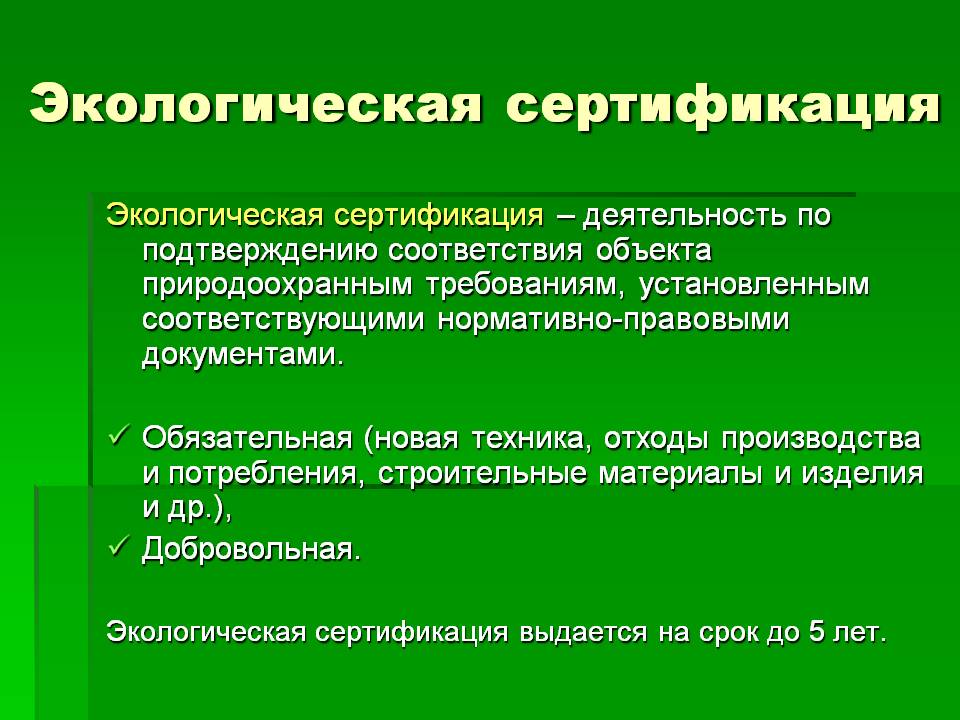 